MATRIKS KLASIFIKASI KAMPUNG KELUARGA BERENCANA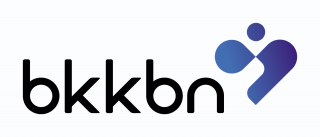 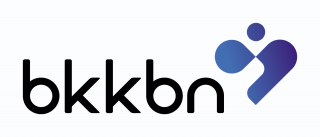 PROVINSI BANTENMatriks Klasifikasi Kampung Keluarga Berencana – Variabel InputPilihlah salah satu jawaban !Keberadaan Pokja : Surat Keputusan (SK) dan Struktur Pokja Kampung KB...Belum ada SK dan Struktur yang jelasSudah ada SK dan Struktur yang jelas sesuai ketentuanSudah ada SK dan Struktur yang jelas sesuai ketentuan dan mencantumkan tugas dan wewenang PokjaSudah ada SK dan Struktur yang jelas sesuai ketentuan dan mencantumkan tugas dan wewenang Pokja serta sumber anggaran kegiatan PokjaAnggaran Kegiatan – Sumber dana : APBN, APBD, Dana Desa (APBDes), CSR, Donasi/Hibah Masyarakat & Swadaya Masyarakat...Belum mengisi1 Sumber pendanaan2-4 Sumber pendanaan> 4 Sumber pendanaanKepemilikan Poktan, ada 5 Poktan : BKB, BKR, BKL, PIK R & UPPKS...Pokja tidak memiliki Jenis PoktanPokja memiliki 1-2 Jenis PoktanPokja memiliki 3-4 Jenis PoktanPokja memiliki 5 Jenis PoktanPokja Terlatih : Pelatihan Pengelolaan Kampung KB dan Pelatihan Penyusunan Rencana Kerja...Anggota Pokja belum mendapatkan pelatihan tentang pengelolaan Kampung KBAnggota Pokja baru mendapatkan sosialisasi tentang Kampung KBAnggota Pokja mendapatkan pelatihan tentang pengelolaan Kampung KBAnggota Pokja mendapatkan pelatihan tentang Pengelolaan Kampung Kb & Penyusunan Rencana kerjaKebradaan PKB/PLKB adapun tugasnya sebagai berikut :Memberikan informasi & konseling tentang kesehatan reproduksi serta alternatif pilihan kontrasepsiMamastikan adanya pelayanan kontrasepsiMemotivasi dan membina keberlangsungan peserta KBMengkoordinasikan kegiatan Kampung KB dengan berbagai pihak yang terkaitMelakukan Monev berkala dengan Pokja, PPKBD, Sub PPKBD dan kader PoktanMemutakhirkan data Kampung KB http://kampungkb.bkkbn.go.id/Dari uraian tugas berikut apa saja tugas yang sudah dijalankan...Belum ada PKB/PLKBAda PKB/PLKB yang menjalankan 1-3 tugasnyaPKB/PLKB menjalankan 4-5 tugasnyaPKB/PLKB menjalankan >5 tugasnyaMatriks Klasifikasi Kampung Keluarga Berencana - VARIABEL PROSESPenggunaan data dalam perencanaan :PK dan Pemutakhiran DataData rutin BKKBNPotensi DesaData SektoralLainnyaBerapa jenis Data yang digunakan ?Pokja tidak menggunakan dataPokja menggunakan 1 Sumber dataPokja menggunakan 2 Sumber dataPokja menggunakan >2 Sumber dataMekanisme Operasional :Rapat perencanaan kegiatanKoordinasi dengan lintas sektorSosialisasi kegiatanMonitoring dan EvaluasiPelaporan kegiatanBerapa jenis mekanisme operasional yang dilakukan ?Pokja tidak melakukan mekanisme operasionalPokja hanya melakukan 1-2 jenis mekanisme operasionalPokja hanya melakukan 3-4 jenis mekanisme operasionalPokja hanya melakukan 5 jenis mekanisme operasionalIntervensi Lintas Sektor :Tidak terintegrasi dengan lintas sektorTerintegrasi dengan 1-3 lintas sektorTerintegrasi 4-7 lintas sektorTerintegrasi dengan lebih dari 7 lintas sektorKesertaan Poktan BKB – Perentase keluarga yang aktif dalam BKB :<10%10% - 20%20% - 30%>30%Kesertaan Poktan BKR – Presentase Keluarga yang aktif dalam BKR :<10%10% - 20%20% - 30%>30%Kesertaan Poktan PIK R – Presentase keluarga yang aktif dalam PIK R :<10%10% - 20%20% - 30%>30%Kesertaan Poktan BKL – Persentase keluarga yang aktif dalam BKL :<10%10% - 20%20% - 30%>30%Kesertaan Poktan UPPKS – Peresentase keluarga yang aktif dalam UPPKS :<10%10% - 20%20% - 30%>30%Matriks Klasifikasi Kampung Keluarga Berencana – Variabel OutputCapaian peserta KB aktif :< 30% dari seluruh PUS yang ada di Kampung KB30% - 40% dari seluruh PUS yang ada di Kampung KB40% - 51,48% dari seluruh PUS yang ada di Kampung KB 51,48% dari seluruh PUS yang ada di Kampung KB   (69,91 % )Capaian KB MKJP :< 20% dari seluruh PUS yang ber-KB Kampung KB ( 3,97 % )20% - 24% dari seluruh PUS yang ber-KB Kampung KB24% - 25% dari seluruh PUS yang ber-KB Kampung KB25% dari seluruh PUS yang ber-KB Kampung KBJumlas PUS yang tidak ber-KB Karena ...Hamil :11%8,5% - 11%8% - 8,6% 8%  ( 5,32 % )Ingin Anak Segera (IAS) :31%25% - 31%20% - 25% 20%   ( 8,79 % )Ingin Anak Ditunda (IAT) :26,1%21% - 26,1%16% - 21%16%     ( 4,39 % )Tidak Ingin Anak Lagi (TIAL) :29,9%21% - 29%13% - 21%13%  ( 2,31 % )